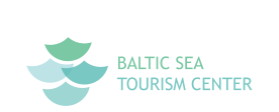 Ppavadinimas BSTC - Baltijos jūros turizmo centras – darnios plėtros struktūrinė organizacija aktyviam turizmui (angl. Baltic Sea Tourism Centre – sustainable development structure for ACTIVE tourism)Projekto Nr. Nr. STHB.02.01.00-DE-0028/16Tikslas  Projekto tikslas – sukurti tarpsieninę turizmo komunikacijos ir bendradarbiavimo platformą   - Baltijos jūros turizmo centrą (BJTC), kuris skatintų tarptautinį bendradarbiavimą, suvienytų svarbiausias turizmo sektoriaus suinteresuotas šalis, kurtų aktyvaus turizmo produktus, kurie prisidėtų prie sezoniškumo mažinimo, padidintų turistų skaičių ir konkurencinį pranašumą Baltijos jūros regione ir už jo ribų.  Projektas yra pavyzdinis (angl. Flagship), kuris tiesiogiai įgyvendina ES Baltijos jūros strategijos veiklos planą ir skatina tvaraus tarptautinio turizmo plėtrą ir bendradarbiavimą regione.Uždaviniai Planuojamos/įvykdytos projekto veiklos  BJTC modelio ir veiklos  identifikavimas;Regioninių turizmo produktų, apimančių gamtos ir kultūros objektus, sukūrimas, testavimas ir vystymas;Tarptautinės rinkodaros kampanijos sukūrimas ir įgyvendinimas   pasirinktose rinkose.Planuojami pasiekti/pasiekti projekto rezultataiSukurtas BJTC modelis:pasirašytos sutartys tolimesnei BJTC plėtrai – viso: 20.Įgyvendinus inovatyvias rinkodaros priemones, bus padidėjęs gamtos ir kultūros objektų Baltijos jūros regione populiarumas ir lankomumas:Sukurti aktyvaus turizmo produktai – viso: 12Pritraukti lankytojai iš potencialių turizmo rinkų – viso: 4400Įgyvendinimo laikotarpis 2017-01-01 iki 2019-12-31Projekto vertė Eur1 502 935,50Iš jų:- ES Europos regioninės paramos fondo  - Interreg 2014-2020 Pietų Baltijos bendradarbiavimo per sieną parama, Eur  1 245 738,68- Valstybės biudžeto lėšos Eur- Savivaldybės lėšos Eur Asociacijos „Klaipėdos regionas“ (AKR) dalis: 204.005,50 EurES : 173.404, 68 Eur.SB:   30.600,82 Eur. - Kitos lėšos EurProjekto vykdytojasVokietijos Maklenburgo - Pomeranijos žemės turizmo departamentas(Mecklenburg-Vorpommern Tourist Board)Projekto partneriai Asociacija „Klaipėdos regionas“ Štralzundo taikomųjų mokslų kolegija (Stralsund University of Applied Sciences)Lenkijos Pamario regiono turizmo departamentas (Pomorskie Tourist Board)Danijos turizmo inovacijų centras (Danish Tourism Innovation - Visit East Denmark)Taip pat 10 asocijuotų partnerių iš įvairių turizmo organizacijų Baltijos jūros regione.  Daugiau apie projektą:  www.bstc.eu